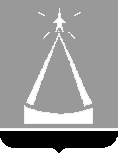 ГЛАВА  ГОРОДА  ЛЫТКАРИНОМОСКОВСКОЙ ОБЛАСТИПОСТАНОВЛЕНИЕ31.12.2013  № 1092-пг.ЛыткариноО внесении изменений в  долгосрочную целевую программу«Обеспечение  медицинскими кадрами муниципального учрежденияздравоохранения «Центральная городская больница» г. Лыткарино в  2013-2015 годах»На основании решения Совета депутатов города Лыткарино от 26.12.2013 года № 469/54 «О дополнительных мерах социальной поддержки отдельных категорий граждан в городе Лыткарино в 2013 году», в соответствии с Порядком принятия решений о разработке долгосрочных целевых программ, их формирования и реализации, утверждённым постановлением Главы г.Лыткарино от 19.06.2008 № 54-п,  постановляю:1. Внести изменения в долгосрочную целевую программу «Обеспечение  медицинскими кадрами муниципального учреждения здравоохранения «Центральная городская больница» г. Лыткарино в  2013-2015 годах», утверждённую постановлением Главы города Лыткарино Московской области от 28.09.2012 № 835-п (далее – Программа) (прилагаются):2. Опубликовать настоящее постановление в газете «Лыткаринские вести» и разместить на официальном сайте города Лыткарино Московской области в сети «Интернет».3. Контроль  за исполнением настоящего постановления возложить на  заместителя  Главы  Администрации  города  Лыткарино  А.Ю. Уткина.Е.В. Серёгин                                                                                                                                    Приложение                                                                                                                             к Постановлению                                                                                                                Главы города Лыткарино                                                                                                                  от 31.12.2013 № 1092-п1. Раздел «Объемы и источники финансирования» Паспорта Программы изложить в новой редакции: «Объём финансирования программы из средств местного бюджета по годам:2013 год – 200,02014 год – 350,02015 год – 400,0»2. Мероприятия Программы изложить в новой редакции: «МЕРОПРИЯТИЯДолгосрочной целевой программы«Обеспечение кадрами Муниципального учреждения здравоохранения«Центральная городская больница» г. Лыткарино» в 2013 – 2015 годах№ п/пНаименование мероприятий программыЕд. измерения...Примечания12345671.Направление выпускников школ на целевое обучение в медицинские ВУЗы в рамках действующей в Московской области системы целевой подготовки медицинских кадровчел.81214Численность направленных выпускников может изменяться в зависимости от числа выданных Минздравом МО целевых направлений2.Предоставление целевой субсидии на компенсацию расходов на оплату жилых помещений тыс. руб.200,0350,0400,0Итого по финансированию200,0350,0400,0»